
 NMNMKJNÖM JKMÖMJKKKĞPİŞİ.2019/20 Academic Calendar2019/20 Academic Calendar2019/20 Academic Calendar2019/20 Academic Calendar2019/20 Academic Calendar2019/20 Academic Calendar2019/20 Academic Calendar2019/20 Academic Calendar2019/20 Academic Calendar2019/20 Academic Calendar2019/20 Academic Calendar2019/20 Academic Calendar2019/20 Academic Calendar2019/20 Academic Calendar2019/20 Academic Calendar2019/20 Academic Calendar2019/20 Academic Calendar2019/20 Academic Calendar2019/20 Academic Calendar2019/20 Academic Calendar2019/20 Academic Calendar2019/20 Academic Calendar2019/20 Academic Calendar2019/20 Academic Calendar2019/20 Academic Calendar2019/20 Academic Calendar2019/20 Academic Calendar2019/20 Academic Calendar2019/20 Academic Calendar2019/20 Academic Calendar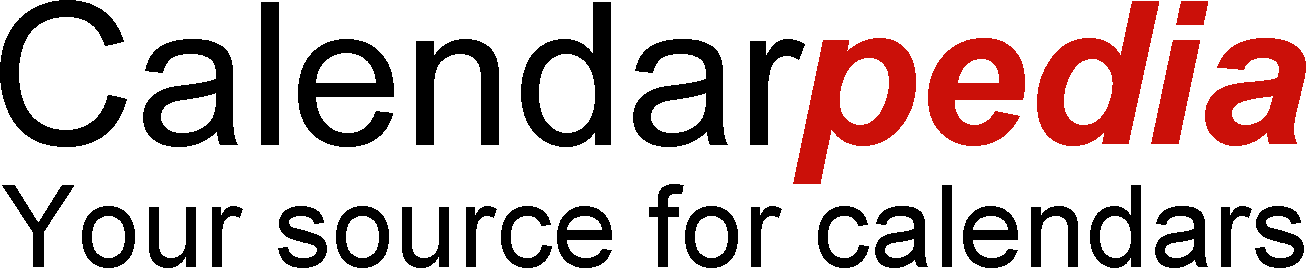 2019201920192019201920192019201920192019201920192020202020202020202020202020202020202020202020202020202020202020202020202020SepSepSepOctOctOctNovNovNovDecDecDecJanJanJanFebFebFebMarMarMarAprAprAprMayMayMayJunJunJun1Su1Tu1Fr1Su1WeNew Year's Day1Sa1Su1We1FrTHE END2MoLabor Day2We2Sa2Mo2Th2Su2Mo2Th2Sa2Tu3Tu3Th3Su3Tu3Fr3Mo3Tu3Fr3Su3We4We4Fr4Mo4We4Sa4Tu4We4Sa4Mo4Th5Th5Sa5Tu5Th5Su5We5Th5SuJORDAN5Tu ARMENIA5Fr6Fr6Su6We6Fr6Mo6Th6Fr6Mo6We6Sa7Sa7Mo7Th7Sa7Tu7Fr7SaROMANIA7Tu7Th7Su8Su8Tu8Fr8Su8We8SaMOROCCO8Su8We8Fr8Mo9Mo9We9SaITALY9Mo9Th9Su9Mo9Th9Sa9Tu10Tu10ThGREECE10Su10Tu10FrUKRAIINE10Mo10Tu10Fr10Su10We11We11FrAthina11MoVeterans Day11We11Sa11Tu11We11Sa11FINAL CHAPTER OFFER11Th12Th1212Tu12Th12Su12We12Th12Su1212Fr13Fr1313We13FrCORATIA13Mo13Th13Fr13Mo13PICS OF YOUR PARTS13Sa14Sa14MoColumbus Day14Th14Sa14Tu14Fr14Sa14Tu1414Su15Su15Tu15Fr15Su15We15Sa15Su15We15BOOK COVER OFFER15Mo16Mo16We16Sa16Mo16Th16Su16Mo16Th1616Tu17Tu17Th17Su17Tu17Fr17MoPresidents' Day17Tu17Fr1717We18We18Fr18Mo18We18Sa18Tu18We18SaSLOVAKIA18Mo18Th19Th19Sa19Tu19Th19Su19We19Th19Su19TuJOIN19Fr20Fr20Su20We20Fr20MoMartin L. King Day20ThGREECE20Fr20Mo20WeTHE20Sa21Sa21Mo21Th21SaKOREA21Tu21FrAthanasia21SaALBANIA21Tu21ThPOLL21Su22Su22Tu22Fr22Su22We22SaAdamadia22Su22We22FrAND22Mo23Mo23We23SaTURKIYE23Mo23Th23Su23Mo23Th23SaVOTE23Tu24Tu24Th24SuNagehan24Tu24FrFRANCE24Mo24Tu24Fr24Su24We25We25FrTURKIYE25Mo25WeChristmas Day25Sa25Tu25We25Sa25MoMemorial Day25Th26Th26SaElif26Tu26Th26Su26We26Th26Su26Tu26Fr27Fr27Su27We27Fr27Mo27Th27Fr27Mo27WeRESULTS27Sa28Sa28Mo28ThThanks-giving Day28Sa28Tu28Fr28Sa28Tu28Th28Su29Su29Tu29Fr29Su29We29Sa29Su29We29Fr29Mo30Mo30We30Sa30Mo30Th30Mo30Th30Sa30Tu31Th31Tu31Fr31Tu31SuTHE END